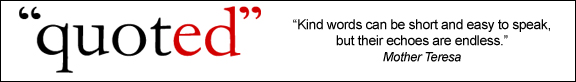 Friday 15th November 2019Dear Parents and Carers,It has been a busy term and we are rapidly approaching Christmas. There has been much to celebrate.STAFFINGToday Mrs Reynolds, who works in Year 1, will be leaving Old Stratford Primary to go and work at New Bradwell. This is our first transfer across the Trust. We wish Mrs Reynolds well on the next part of her journey and thank her for all of her hard work and commitment she has shown to us here at Old Stratford. Miss Simpkins and Miss Cannon will be replacing Mrs Reynolds and we look forward to welcoming them both next week.HARVEST ASSEMBLY	Thank you to all those who came to help celebrate Harvest. The children did a fabulous job, sharing their work and singing their favourite harvest songs. Thank you to	everybody who sent in	fruit and vegetables for our display. These were very gratefully received by the Foodbank in Wolverton.MACMILLAN COFFEE MORNINGOur coffee morning was a huge success with many delicious cakes	received as donations. Many thanks to everybody who donated in various	different ways	whether it be through money	in envelopes, donations for cakes and refreshments or baking and	donating cakes. The total amount raised was £161.52SCHOOL DISCOA big thank you to OSSA for organising the school disco. The children had a very enjoyable time dancing to the latest hits as well as some all-time favourites! OSSA GROUNDS DAYI would like to say a huge thank you to all the volunteers that came along to the school on Saturday 5th October for the OSSA Grounds Day. What a fantastic difference you have made. The school looked amazing and I know there was a lot of hard work that went in. A big thank you to Karen Dowse for coordinating the whole event and providing bacon sandwiches. BREAKFAST CLUBPacesetters Breakfast Club started this half term and has been a huge success. The children have been active, playing organised games first thing in the morning, waking up their brains.ACTIVITY CLUB Thank you to all those parents who have supported our after school Activity Club.  Miss Simpkins and Miss Cannon run the club and have many creative crafts organised running all the way up to Christmas and beyond. If you would like to book the club please use Parent Mail or contact the office if you need assistance. CHRISTMAS With Christmas approaching the children have begun to practice their Christmas shows in preparation for the end of term. Key stage one performances will be as follows:Monday 9th December – KS1 Dress Rehearsal (2pm)Tuesday 10th December – KS1 Afternoon Performance (2pm). Younger children welcome.Wednesday 11th December – KS1 Evening Performance (6pm). Adults only.Key Stage 2 performances are as follows:Monday 16th December – KS2 Dress Rehearsal (2pm)Tuesday 17th December – KS2 Evening Performance (6pm) Adults only.Wednesday 18th December – KS2 Afternoon Performance (2pm) Younger children welcome.Christmas Lunch will be on Tuesday 17th December. This can be ordered and paid for in the usual way. REMINDERSWe are constantly having to remind parents they cannot park in the staff car park. Can you please respect this rule to ensure children stay safe when they are arriving and leaving school.We are experiencing a regular number of children being supervised by the office at the end of the day due to late pickups from parents and carers. Please ensure you are on time to collect your children at the end of the day. Children should be picked up from the office only in an emergency and only if a phone call has been made to the office.WEBSITEPlease check the website for regular news and updates on the Headteacher’s Blog. This can also be accessed through the School App. All dates for events are on the school calendar which can also be accessed through the school App.DATES FOR YOUR DIARYFriday 15th NovemberLantern Making – 3.40pmFriday 22nd November Walk In morning 8.45am – 9.15amFriday 29th NovemberOSSA Winter Fun Event 3.45pm – 7pm Mufti DayFriday 6th DecemberVIP Assembly – Golden Ticket holders onlyFriday 13th DecemberY3 Class Assembly – 9.05am – 9.30amY5 & 6 VE Day (children in 1940s clothes).Thursday 19th DecemberLast day of school for pupils 2.30pmPlease see above dates for shows and Christmas Lunch.